17 июня детское объединение «Палитра» участвовало в конкурс рисунков "Радуга детства". Погода позволила ребятам порисовать на асфальте. Любимыми персонажами оказались: сказочные растения и насекомые. Всем участникам достался сладкий приз- стаканчик мороженого!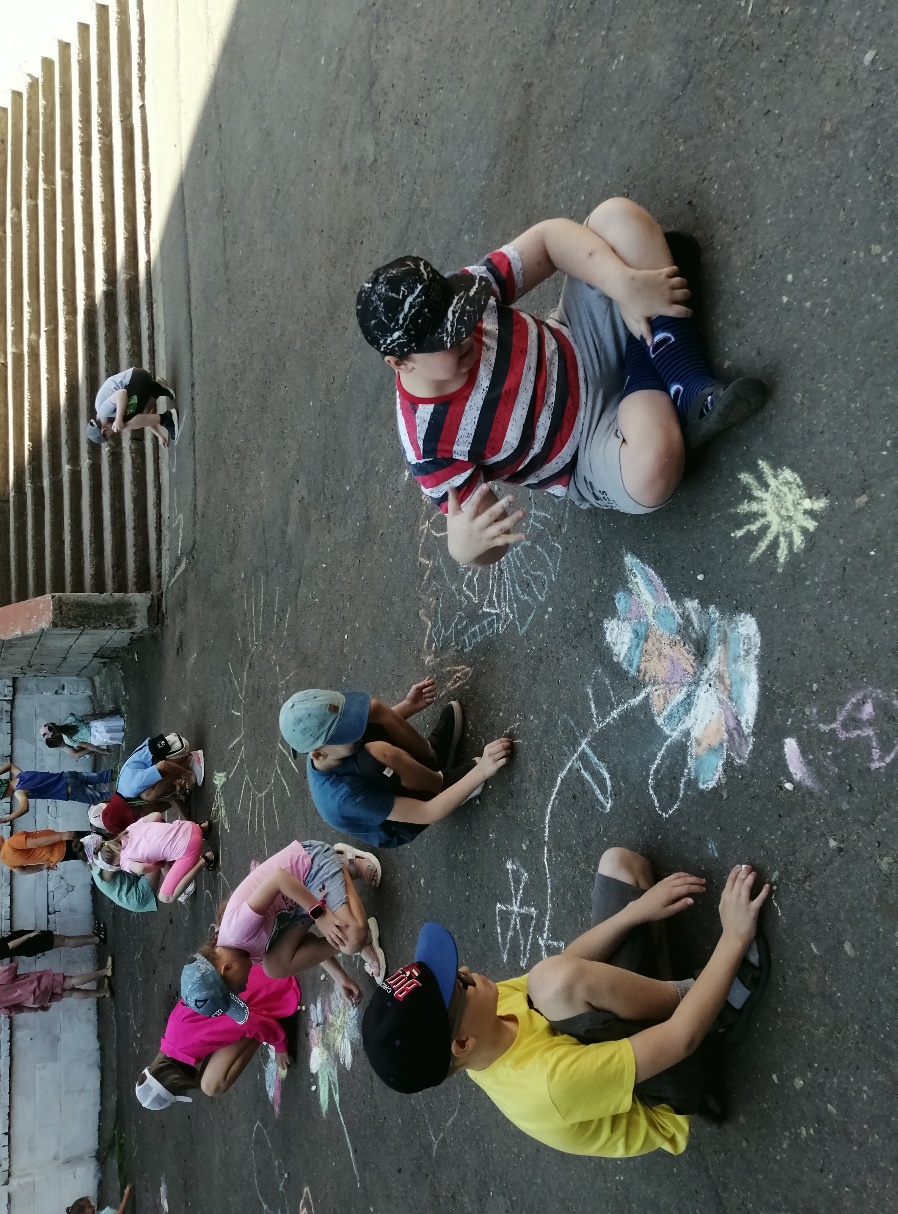 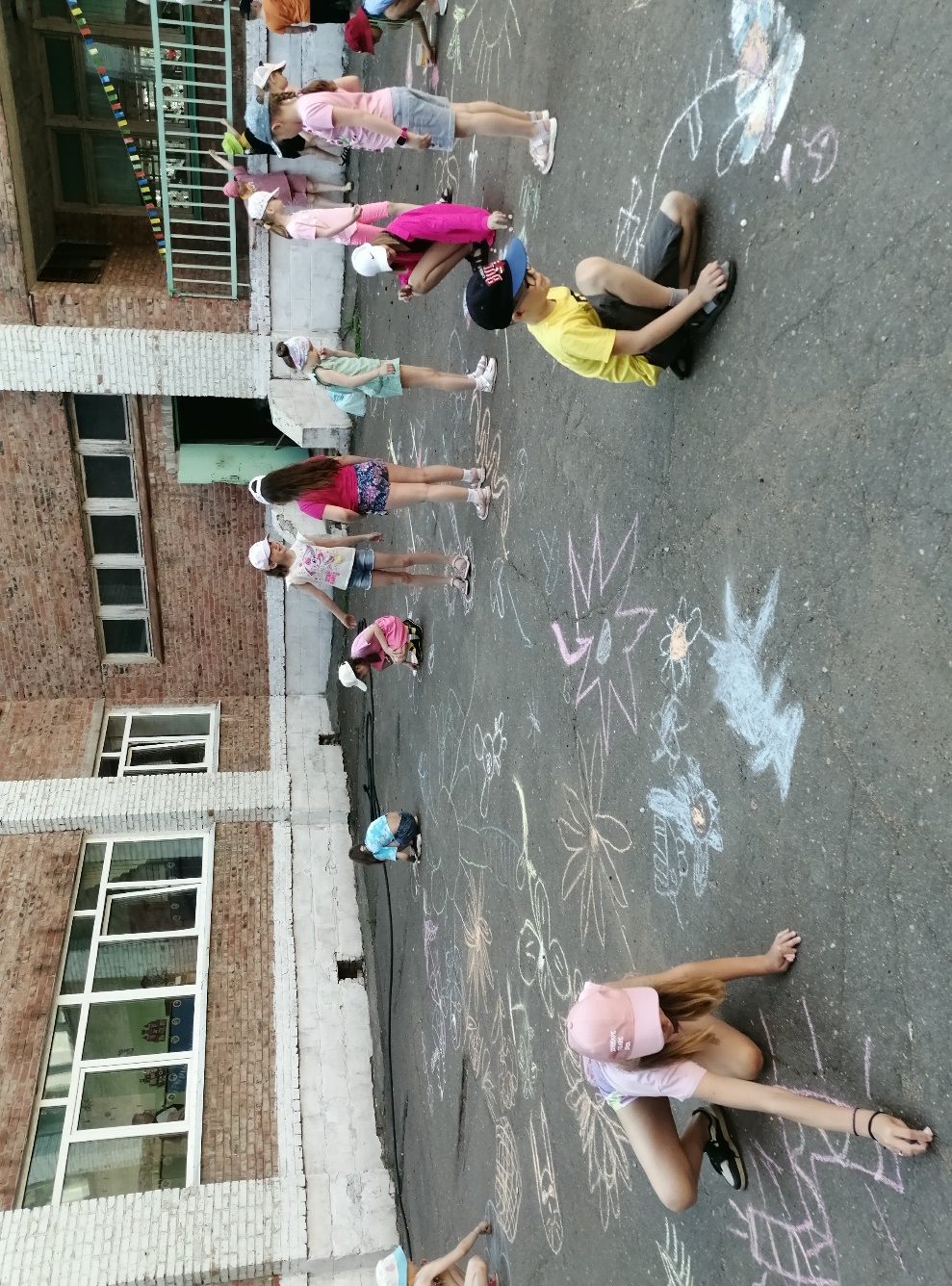 